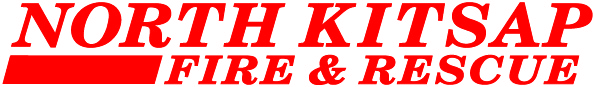 MEETING NOTICE	December 14, 2020 at 7:00 p.m.In accordance with guidelines in place to limit the spread of COVID-19, our November 9th Board of Fire Commissioners meeting will be held remotely. A call-in number has been set up so members of the public can listen to the meeting. Just prior to 7:00 p.m. please call 323-591-8434, when prompted, enter the following Conference ID: 378 062 94 then press #. Questions prior to, and during the meeting should be emailed to Summer Luther at Luther@nkfr.org. 